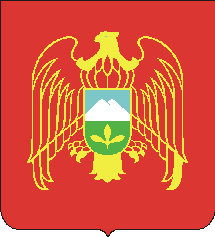 Къэбэрдей-Балъкъэр  Республикэм  щыщ Шэджэм  муниципальнэ куейм хыхьэ Лашынкъей къуажэ жылагъуэм и администрацэКъабарты-Малкъар  Республиканы Чегем муниципальный району Лечинкай элини АдминистрациясыМестная Администрация   сельского поселения Лечинкай   Чегемского муниципального районаКабардино-Балкарской Республики« 06 »  апреля                 2018 г.               						с.п. ЛечинкайПОСТАНОВЛЕНЭ 	№10БЕГИМ 			№10ПОСТАНОВЛЕНИЕ 	№10«Об утверждении порядка участия муниципальных                              			                 служащих  местной   администрации  с.п. Лечинкай                                                                       Чегемского  муниципального    района    в   органах                                                                 управления    хозяйствующих  субъектов»	В соответствии с пунктом 3 части 1 статьи 14 Федерального закона от 02 марта 2007 года № 25-ФЗ «О муниципальной службе в Российской Федерации»,								        ПОСТАНОВЛЯЮ:	1.Утвердить прилагаемый Порядок участия муниципальных служащих местной администрации с.п. Лечинкай Чегемского муниципального района  в органах управления хозяйствующих субъектов.	2.Контроль за исполнением настоящего постановления оставляю за собой.	3.Настоящее постановление вступает в силу  со дня его официального опубликования (обнародования).Глава местной администрации с.п. ЛечинкайЧегемского муниципального района					                  Х.Р.Хагажеев										Утверждено  										Постановлением  Главы местной 									администрации с.п. Лечинкай 									Чегемского     муниципального района  								от    «06»  апреля 2018г.  №10  Порядокучастия муниципальных служащих местной  администрации  с.п. Лечинкай Чегемского муниципального района в органах управленияхозяйствующих субъектов1. Общие положения	1.1. Настоящий Порядок участия муниципальных служащих  местной  администрации  с.п. Лечинкай Чегемского муниципального района  в органах управления хозяйствующих субъектов (далее - Порядок) определяет правила назначения и участия муниципальных служащих местной администрации с.п. Лечинкай  Чегемского муниципального района (далее-муниципальные служащие) в органах управления хозяйствующих субъектов, учредителем (участником) которого является муниципальное образование  с.п. Лечинкай Чегемского муниципального района  (далее - муниципальное образование).	1.2. Для целей настоящего Порядка применяются следующие термины и определения:- хозяйствующий субъект - коммерческая организация, некоммерческая организация, осуществляющая деятельность, приносящую ей доход;- участие муниципального служащего в управлении хозяйствующим субъектом - включение муниципального служащего в состав органа управления хозяйствующего субъекта, принятие им решений и совершение им иных действий (в том числе голосования) в пределах компетенции такого органа;- орган управления хозяйствующего субъекта - общее собрание участников (акционеров), совет директоров (наблюдательный совет), исполнительные органы (единоличный и коллегиальный исполнительные органы), а также иной орган управления, предусмотренный действующим законодательством или Уставом (Положением) такой организации;- рекомендация - оформленная в письменном виде позиция для участия муниципального служащего в органе управления хозяйствующим субъектом.2. Порядок принятия решений о поручении муниципальному служащему участвовать в органе управления хозяйствующего субъекта, замене илипрекращении участия муниципального служащего в органе управленияхозяйствующего субъекта	2.1. Инициатива об участии муниципального служащего в составе органа управления хозяйствующего субъекта может исходить от хозяйствующего субъекта, структурного подразделения  местной администрации с.п. Лечинкай Чегемского муниципального района (далее- местная администрация), Главы местной администрации.	2.2. Для рассмотрения вопроса об участии муниципального служащего в составе органа управления хозяйствующего субъекта Главе местной администрации представляются следующие документы:	1) обращение хозяйствующего субъекта, направленное в письменном виде, либо служебная записка от руководителя структурного подразделения местной администрации с просьбой включить муниципального служащего в состав органа управления хозяйствующего субъекта и обоснованием необходимости участия муниципального служащего в работе органа управления хозяйствующего субъекта;	2) копия учредительного документа хозяйствующего субъекта;	3) список учредителей (участников, членов) либо выписка из реестра акционеров хозяйствующего субъекта;	4) сведения о текущем состоянии хозяйствующего субъекта (реорганизация, ликвидация, банкротство).	2.3. Участие муниципального служащего в органе управления хозяйствующего субъекта осуществляется на безвозмездной основе и только при наличии письменного согласия муниципального служащего на участие в органе управления хозяйствующего субъекта.	2.4. Решение о поручении муниципальному служащему участвовать в органе управления хозяйствующего субъекта принимается Главой местной администрации в течение 10-ти рабочих дней со дня получения указанных в пункте 2.2 раздела 2 настоящего Порядка документов и оформляется распоряжением  местной администрации.	2.5. Замена или прекращение участия муниципального служащего в органе управления хозяйствующего субъекта осуществляется в следующих случаях:	1) систематического неисполнения (ненадлежащего исполнения) муниципальными служащими своих обязанностей, связанных с участием в органе управления хозяйствующим субъектом;	2) письменного отказа муниципального служащего от участия в органе управления хозяйствующим субъектом;	3) расторжения трудового договора с муниципальным служащим;	4) наличия обстоятельств, препятствующих исполнению муниципальным служащим обязанностей, связанных с участием в органе управления хозяйствующим субъектом (длительная командировка, продолжительная болезнь);	5) принятия решения о выдвижении другой кандидатуры муниципального служащего;	6) ликвидации или реорганизации хозяйствующего субъекта;	7) в иных случаях, предусмотренных действующим законодательством.	Решение о замене или прекращении участия муниципального служащего в органе управления хозяйствующего субъекта оформляется распоряжением местной администрации  не позднее 10-ти рабочих дней с момента наступления события, указанного в настоящем пункте.	Глава  местной администрации ходатайствует перед органом управления хозяйствующего субъекта о проведении внеочередного собрания с вопросом о переизбрании муниципального служащего - члена органа управления хозяйствующего субъекта при наличии оснований, указанных в настоящем пункте.	2.6. Участие муниципального служащего в органе управления хозяйствующего субъекта прекращается со дня принятия распоряжения  местной администрации о замене или прекращении участия муниципального служащего в органе управления хозяйствующего субъекта, если иной срок не указан в самом распоряжении  местной администрации.3. Порядок осуществления муниципальным служащим возложенных                                                      на него обязанностей по участию в органе управления хозяйствующего субъекта	3.1. Муниципальный служащий осуществляет свою деятельность в соответствии с законодательством Российской Федерации, законодательством Кабардино-Балкарской Республики, муниципальными нормативными правовыми актами органов местного самоуправления муниципального образования, настоящим Порядком, учредительным документом хозяйствующего субъекта.	3.2. Позиция муниципального служащего по вопросам, связанным с управлением хозяйствующим субъектом, включая повестку дня заседания или собрания соответствующего органа управления, согласовывается с непосредственным руководителем муниципального служащего и заместителем Главы  местной администрации, курирующим вопросы, включенные в повестку заседания, и отражается в соответствующих рекомендациях.	Позиция муниципального служащего, отраженная в соответствующих рекомендациях, направляется для согласования Главе местной администрации.	Согласованная позиция по вопросам, связанным с управлением хозяйствующим субъектом, отраженная в рекомендациях, доводится до муниципального служащего, участвующего в органе управления хозяйствующего субъекта не позднее 1-го рабочего дня до проведения заседания.	3.3. Муниципальный служащий обязан лично участвовать в работе органа управления хозяйствующего субъекта, голосовать по вопросам повестки заседания органа управления хозяйствующего субъекта, а также совершать действия в соответствии с нормами действующего законодательства и учредительного документа хозяйствующего субъекта.	Участвуя в органе управления хозяйствующего субъекта, муниципальный служащий обязан следовать предписаниям, изложенным в полученных рекомендациях.	3.4. Муниципальный служащий обязан в течение 3-х рабочих дней со дня заседания органа управления хозяйствующего субъекта подготовить отчет, оформленный в виде служебной записки, который должен содержать сведения о наименовании хозяйствующего субъекта, дате, месте и времени заседания, рассмотренных на заседании вопросах, принятых муниципальным служащим действиях, принятых на заседании решениях.	Муниципальный служащий направляет отчет своему непосредственному руководителю, который представляет отчет заместителю Главы  местной администрации.	Заместитель Главы  местной администрации в течение 3-х рабочих дней направляет отчет Главе  местной администрации.	3.5. Муниципальный служащий при возникновении или возможном возникновении конфликта интересов обязан принять меры по его урегулированию в соответствии с действующим законодательством.4. Ответственность муниципального служащего и контроль за осуществлением                                  им деятельности в органе управления хозяйствующего субъекта	4.1. Муниципальный служащий при участии в органе управления хозяйствующим субъектом помимо обязанностей, возложенных на него должностной инструкцией, несет ответственность за свои действия в соответствии с действующим законодательством и учредительным документом хозяйствующего субъекта.	4.2. Нарушение муниципальным служащим требований, предусмотренных пунктами 3.2, 3.3, 3.4 настоящего Порядка, влечет дисциплинарную ответственность в соответствии с действующим законодательством о муниципальной службе.	4.3. Муниципальный служащий, принимающий участие в органе управления хозяйствующего субъекта, не может получать в хозяйствующем субъекте вознаграждение, компенсации и иной доход, выраженные в денежной или иной форме.	4.4. Контроль за деятельностью муниципального служащего, принимающего участие в органе управления хозяйствующего субъекта, осуществляет непосредственный руководитель муниципального служащего.